Муниципальное бюджетное общеобразовательное учреждение «Средняя общеобразовательная школа с. Лозное Чернянского района Белгородской области»Календарно-тематическое планирование по биологии для 7 класса (базовый уровень)Составитель:  учитель биологии и химииДоронина М.А.2015 – 2016 учебный годПояснительная записка          Календарно - тематическое планирование разработано для 7 класса на 68 часов. Составлено на основе авторской  программы Захарова В.Б., Сонина Н.И.,  Захаровой Е.Т. «Биология. Многообразие живых организмов». УМК к программе учебник: В.Б.Захаров, Н.И Сонин. Биология. Многообразие живых организмов.7класс. Москва, «Дрофа», 2008   КТП разработано на 2015 – 2016 учебный год.Календарно-тематическое планированиеФормы и средства контроля.Ведущими  составляющими контроля выступают умения в области решения биологических задач, работы с таблицами, нахождении правильного ответа из нескольких предложенных, работы с текстом. Различают следующие виды контроля: предварительный, текущий, промежуточный и итоговый. Текущий  контроль позволяет видеть процесс становления умений и навыков, заменять отдельные приемы работы, вовремя менять виды работы, их последовательность в зависимости от особенностей той или иной группы обучаемых. Основным объектом текущего контроля будут умения и навыки, связанные с синтезом, анализом, сопоставлением, сравнением. В процессе текущего контроля используются обычные упражнения, характерные для формирования перечисленных умений и навыков – биологические задачи, карточки, заполнение таблиц. Промежуточный контроль проводится после цепочки занятий, посвященных какой-либо теме или блоку, являясь подведением итогов приращения новых знаний и умений к уже имеющимся. Формами промежуточного контроля являются тесты и контрольные работы, тематические сообщения, проекты, соответствующие этапу обучения. Итоговый контроль призван выявить конечный уровень обученности за весь курс и выполняет оценочную функцию. Цель итогового контроля - определение способности обучаемых к использованию биологических знаний в практической деятельности. В ходе проверки навыков и коммуникативных умений необходимо использовать преимущественно тесты с разными видами заданий, поскольку при проверке этих навыков и умений можно в полной мере предугадать ответы обучаемых. Среди многочисленных типов заданий, которые могут быть использованы для составления тестов и контрольных работ, можно выделить следующие: перекрестный выбор; альтернативный выбор; множественный выбор; сопоставление, установление последовательности, нахождение и исправление биологических объектов, работа с текстом. В тесты и контрольные работы, используемые для промежуточного и итогового контроля, необходимо включать для проверки продуктивных умений такие задания, при выполнении которых обучаемые высказывают собственную точку зрения на решаемую проблему. Это могут быть ролевые игры, конференции, творческие проекты, конкурсы, круглый стол, т. е. задания, требующие большей самостоятельности и содержащие элементы творчества. СИСТЕМА ОЦЕНИВАНИЯОценивание устного ответа обучающихся	Отметка "5"ставится в случае: 
1. Знания, понимания, глубины усвоения обучающимся всего объёма программного материала. 
2. Умения выделять главные положения в изученном материале, на основании фактов и примеров обобщать, делать выводы, устанавливать межпредметные и внутрипредметные связи, творчески применяет полученные знания в незнакомой ситуации. 
3. Отсутствие ошибок и недочётов при воспроизведении изученного материала,  устранение отдельных неточностей с помощью дополнительных вопросов учителя, соблюдение культуры устной речи. 	Отметка "4":
1. Знание всего изученного программного материала. 
2. Умений выделять главные положения в изученном материале, на основании фактов и примеров обобщать, делать выводы, устанавливать внутрипредметные связи, применять полученные знания на практике. 
3. Незначительные (негрубые) ошибки и недочёты при воспроизведении изученного материала, соблюдение основных правил культуры устной речи. 	Отметка "3" (уровень представлений, сочетающихся с элементами научных понятий): 
1. Знание и усвоение материала на уровне минимальных требований программы, затруднение при самостоятельном воспроизведении, необходимость незначительной помощи преподавателя. 
2. Умение работать на уровне воспроизведения, затруднения при ответах на видоизменённые вопросы. 
3. Наличие грубой ошибки, нескольких негрубых при воспроизведении изученного материала, незначительное несоблюдение основных правил культуры устной речи. 	Отметка "2": 
1. Знание и усвоение материала на уровне ниже минимальных требований программы, отдельные представления об изученном материале. 
2. Отсутствие умений работать на уровне воспроизведения, затруднения при ответах на стандартные вопросы. 
3. Наличие нескольких грубых ошибок, большого числа негрубых при воспроизведении изученного материала, значительное несоблюдение основных правил культуры устной речи. 		Оценка выполнения практических (лабораторных) работ	Отметка "5" ставится, если ученик: 
1) правильно определил цель опыта; 
2) выполнил работу в полном объеме с соблюдением необходимой последовательности проведения опытов и измерений; 
3) самостоятельно и рационально выбрал и подготовил для опыта необходимое оборудование, все опыты провел в условиях и режимах, обеспечивающих получение результатов и выводов с наибольшей точностью; 
4) научно грамотно, логично описал наблюдения и сформулировал выводы из опыта. В представленном отчете правильно и аккуратно выполнил все записи, таблицы, рисунки, графики, вычисления и сделал выводы; 
5) проявляет организационно-трудовые умения (поддерживает чистоту рабочего места и порядок на столе, экономно использует расходные материалы). 
7) эксперимент осуществляет по плану с учетом техники безопасности и правил работы с материалами и оборудованием. 	Отметка "4" ставится, если ученик выполнил требования к оценке "5", но: 
1) опыт проводил в условиях, не обеспечивающих достаточной точности измерений; 
2) или было допущено два-три недочета; 
3) или не более одной негрубой ошибки и одного недочета, 
4) или эксперимент проведен не полностью; 
5) или в описании наблюдений из опыта допустил неточности, выводы сделал неполные.	Отметка "3" ставится, если ученик: 
1) правильно определил цель опыта; работу выполняет правильно не менее чем наполовину, однако объём выполненной части таков, что позволяет получить правильные результаты и выводы по основным, принципиально важным задачам работы; 
2) или подбор оборудования, объектов, материалов, а также работы по началу опыта провел с помощью учителя; или в ходе проведения опыта и измерений были допущены ошибки в описании наблюдений, формулировании выводов; 
3) опыт проводился в нерациональных условиях, что привело к получению результатов с большей погрешностью; или в отчёте были допущены в общей сложности не более двух ошибок (в записях единиц, измерениях, в вычислениях, графиках, таблицах, схемах, и т.д.) не принципиального для данной работы характера, но повлиявших на результат выполнения; 
4) допускает грубую ошибку в ходе эксперимента (в объяснении, в оформлении работы, в соблюдении правил техники безопасности при работе с материалами и оборудованием), которая исправляется по требованию учителя. 	Отметка "2" ставится, если ученик: 
1) не определил самостоятельно цель опыта; выполнил работу не полностью, не подготовил нужное оборудование и объем выполненной части работы не позволяет сделать правильных выводов; 
2) или опыты, измерения, вычисления, наблюдения производились неправильно; 
3) или в ходе работы и в отчете обнаружились в совокупности все недостатки, отмеченные в требованиях к оценке "3";
4) допускает две (и более) грубые ошибки в ходе эксперимента, в объяснении, в оформлении работы, в соблюдении правил техники безопасности при работе с веществами и оборудованием, которые не может исправить даже по требованию учителя. Оценка самостоятельных письменных и контрольных работ	Отметка "5" ставится, если ученик: 
1) выполнил работу без ошибок и недочетов; 
2) допустил не более одного недочета. 	Отметка "4" ставится, если ученик выполнил работу полностью, но допустил в ней: 
1) не более одной негрубой ошибки и одного недочета; 
2) или не более двух недочетов. 	Отметка "3" ставится, если ученик правильно выполнил не менее 2/3 работы или допустил: 
1) не более двух грубых ошибок; 
2) или не более одной грубой и одной негрубой ошибки и одного недочета; 
3) или не более двух-трех негрубых ошибок; 
4) или одной негрубой ошибки и трех недочетов; 
5) или при отсутствии ошибок, но при наличии четырех-пяти недочетов. 	Отметка "2" ставится, если ученик: 
1) допустил число ошибок и недочетов превосходящее норму, при которой может быть выставлена оценка "3"; 
2) или если правильно выполнил менее половины работы.Проверочная  работа по теме "Бактерии и грибы".№1. Соотнесите названия бактерий с их формой.А) кокки                                            1) спиралевидныеБ) бациллы                                       2) в виде запятойВ) вибрионы                                     3) палочковидныеГ) спириллы                                     4) шарообразные№2Бактериальная клетка не имеетА) ядраБ) цитоплазмы№3 Бактерии, питающиеся органическими веществами из отмерших организмов или выделений животных, называютсяА) паразитамиБ) сапрофитами№4Спора бактерий - этоА) способ  размноженияБ) приспособление к выживанию в неблагоприятных условиях№5 Что такое симбиоз?А) связь, полезная обоим организмамБ) один организм, паразитирует на другом№6. Установите соответствие между особенностями строения и организмом, для которого они характерны.А) мукорБ) дрожжиВ) подберёзовик1) Образует плодовое тело из пенька и шляпки2) Состоит из одной многоядерной клетки.3) Тело состоит из одной или нескольких клеток.4) Размножается почкованием.5 )Грибница с корнями растений образует микоризу.6) На гифах, поднимающихся вверх, находятся спорангии.7) Появляется в виде плесени.8)Споры созревают в шляпке.9) Спороносный слой имеет трубчатое строение.№7 Гриб трутовик поражаетА) клубни картофеля.Б) древесину деревьев.Ответы№1-А4,Б3,В2,Г1. №2-А. №3-Б. №4-Б. №5-А. №6-А2),6),7). Б3),4). В1),5),8),9). №7-Бпроверочная работа по теме "Царство Растения"Вариант 11.Имеют хорошо выраженные тканиА) низшие растенияБ) высшие растения2.Осуществляет рост организмаА) образовательная тканБ) покровная тканьВ) механическая тканьГ) выделительная ткань3.Обеспечивает транспорт питательных веществА) образовательная тканьБ) проводящая тканьВ) механическая тканьГ) выделительная ткань4.Имеют хорошо выраженные органыА) высшие растенияБ) низшие растения5.Спорангии, цветки, плоды – это –А) вегетативные органыБ) репродуктивные органы6.К споровым растениям не относятсяА) мхиБ) плауныВ) хвощиГ) голосеменные7.К семенным растениям относятсяА) мхиБ) плауныВ) хвощиГ) покрытосеменные8.Тело зеленого мха состоит из:А) стебля и корнейБ) листьев и корняВ) стебля и листьев9.Оплодотворение у мхов возможно:А) только в присутствии водыБ) вне воды10Соотнесите стрелками:Гаметофит           бесполоеСпорофит             половоеОтветы:1)      Б 2)      А 3)      Б 4)      А 5)      Б 6)      Г 7)      Г 8)      В 9)      А 10)    Гаметофит  - половое, спорофит – бесполоеПроверочная  работа по биологии По теме « Черви».Вариант 1№1.Вставить нужные слова:У планарии отсутствуют____________________ и ________________________ системы органов.Организмы, паразитирующие во внутренних органах, называются  ________________________.В мускулистой глотке у многих хищных  многощетинковых червей имеются ___________________________, служащие для схватывания добычи.Слюнные железы пиявок выделяют вещество ________________, которое препятствует  ___________________  _____________.Вторичная полость тела, или ________________, развивается в эмбрионе из слоя ____________.№2.Опишите приспособления ленточных червей для прикрепления в организме хозяина.____________________________________________________________________________________________________________________________________________________________________________________________________________________________________________________________________________________________________________________________________________________________________________________________________________________________________№3.Объясните, почему тип Круглые черви называют также Первичнополостные черви.________________________________________________________________________________________________________________________________________________________________________________________________________________________________________________________________________________________________________________________________________________№4. Каковы приспособления к передвижению у  дождевого червя? ________________________________________________________________________________________________________________________________________________________________________________________________________________________________________________________________________________________________________________________________________________№5.Опишите цикл развития червя, изображенного на схеме.   Название червя:____________________________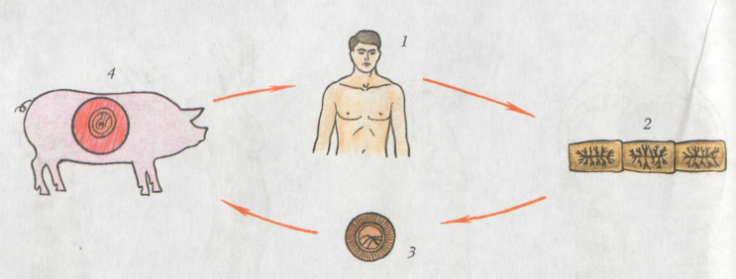 ________________________________________________________________________________________________________________________________________________________________________________________________________________________________________________________________________________________________________________________________________________________________________________________________________________________________________________________________________________________________________________________________________________________________________________________________________________________________________________________________________________________________   Вариант 2№1.Вставить нужные слова:Под эпителием у малощетинковых червей расположена _________________  _________________, состоящая из __________________  и ____________________ мышц.Большинство многоклеточных животных обладают _________________________ симметрией, которая связана с их _____________________  образом жизни.Планарии относят к классу _____________________ черви.Многослойная плотная оболочка у печеночного сосальщика, которая защищает его от воздействия желчи животного – хозяина – это ______________________.№2.Почему плоских червей называют трехслойными животными? ________________________________________________________________________________________________________________________________________________________________________________________________________________________________________________________________________________________________________________________________________________№3.Установите соответствие:Трематоды                           Тип Круглые червиЦестоды                               Класс СосальщикиНематоды                             Класс Ленточные черви№4.Каковы отличия в пищеварительной системе всех ленточных червей? ____________________________________________________________________________________________________________________________________________________________________________________________________________________________________________________________Почему им свойственна большая плодовитость? ____________________________________________________________________________________________________________________________________________________________________________________________________________________________________________________________№5.Опишите цикл развития червя, изображенного на схеме. Название червя: ___________________________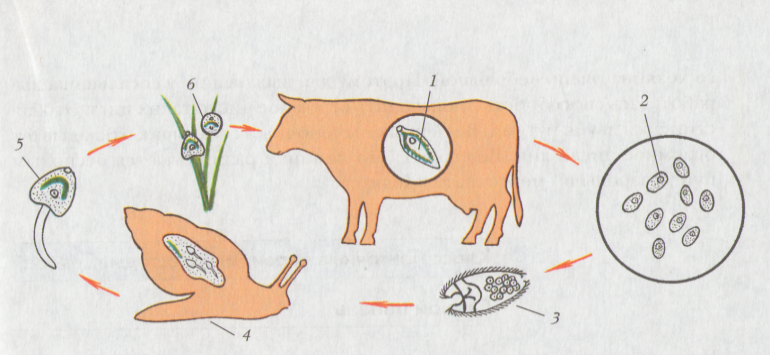 ________________________________________________________________________________________________________________________________________________________________________________________________________________________________________________________________________________________________________________________________________________________________________________________________________________________________________________________________________________________________________________________________________________________________________________________________________________________________________________________________________________________________ Проверочная  работа по теме «Членистоногие»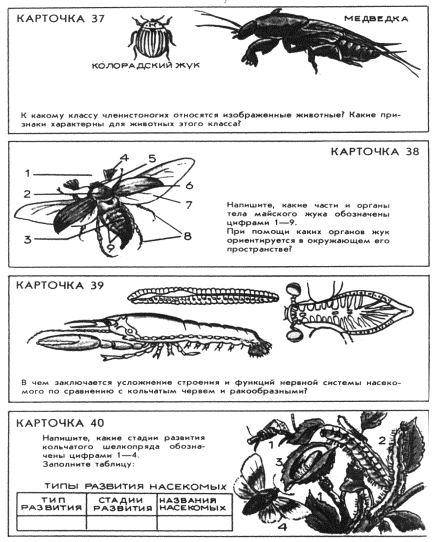 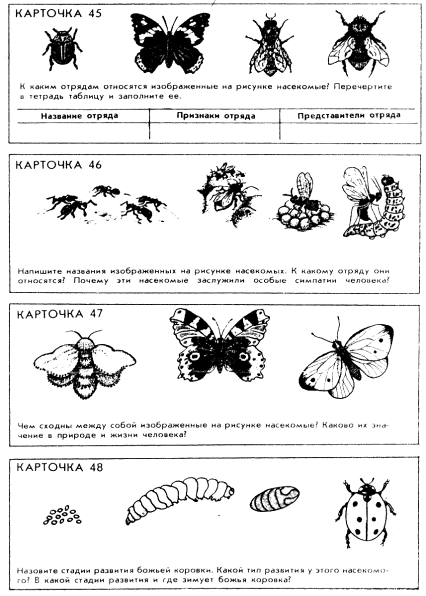 Проверочная  работа по теме «Животные»ВАРИАНТ №11.     Особенности покровов млекопитающих:а) кожа влажная.голая. в ней много желез;б) кожа сухая.покрыта перьями;в) у большинства кожа покрыта волосяным покровом;г) кожа покрыта костными чешуями.2.     Кровеносная система млекопитающих характеризуется:а) трехкамерным сердцем и 2 кругами кровообращения;б) четырехкамерным сердцем и 2 кругами кровообращения;в) двухкамерным сердцем и одним кругом кровообращения;г)    трехкамерным   сердцем   с   неполной   перегородкой   и   2   кругами кровообращения.3.     Сохранность потомства у млекопитающих не зависит от:а) живорождения;б) среды обитания;в) вынашивания детенышей;г) питания молоком.4.     К признакам непарнокопытных не относится:а) желудок однокамерный:б) развитие 3 пальца;в) желудок многокамерный;г) конечные фаланги покрыты копытами.5.     К непарнокопытным относятся:а) зебра;б) носорог;в) свинья;г) осел.6.     К отряду рукокрылые относятсяа) белка-летяга:б) вечерница:в) ехидна;г) суслик.7.     К отряду грызуны относятся:а) бобер;б) утконос:в) еж обыкновенный;г) ушан.Дополнительные вопросы.1.     Из каких отделов состоит желудок жвачных парнокопытных?2.     Какие особенности строения являются общими для всех млекопитающих?3.                 Какие можно сделать выводы из следующих фактов:  кит дышит легкими: у зародыша синего кита закладываются зубы (затем они исчезают); в скелете синего кита имеются остатки тазовых костей. ВАРИАНТ №21.     Теплокровность у млекопитающих обеспечивается:а) потовыми железами;б) шерстяным покровом;в) перьевым покровом:г) сухой кожей без желез.2.     Более    высокий    уровень    организации    млекопитающих    по    сравнению    с пресмыкающимися достигается строением:а) дыхательной системы:б) нервной системы;в) пищеварительной системы;г) опорно-двигательной системы.3.     Доказательство происхождения млекопитающих от пресмыкающихся служит:а) строением нервной системы:б) наличие камер в сердце;в) сходством в развитии зародышей;г) наличие зубов.4.     К признакам парнокопытных не относятся:а) четное количество пальцев;б) конечные фаланги покрыты роговыми чехлами;в) сильное развитие 3 пальца.5.     К парнокопытным относятся:а) носорог;б) тапир;в) жираф:г) кабарга.6.     К отряду насекомоядных относятся:а) ехидна;б) коала;в) выхухоль:г) вечерница.7.     К отряду грызуны относятся:а) кролик;б) бурундук:в) крот:г) коала.Дополнительные вопросы.1.     Почему однопроходных считают древними млекопитающими?2.     Какие   биологические   особенности   грызунов   позволили   им   стать      самым многочисленным отрядом млекопитающих?3.     Почему млекопитающие считают высшими среди хордовых животных?Итоговая проверочная работа1 вариант1. В чем главное отличие одноклеточных животных от одноклеточных водорослей?А) более мелкие размеры тела;Б) питание неорганическими веществами;В) питание готовыми органическими веществам;Г) подвижность.2. К органоидам движения простейших не относятсяА) реснички;                                   Б) ложноножки;В) жгутики;                                     Г) щетинки.3. С помощью жгутика передвигаетсяА) инфузория туфелька;                Б) эвглена зелёная;В) амёба обыкновенная;                Г) дизентерийная амёба.4. Внутренний слой клеток кишечнополостных, в котором расположены железистые и эпителиально-мускульные клеткиА) эктодерма;                                 Б) энтодерма.5. Кровеносная система появляется у А) круглых червей;                        Б) плоских червей;В) кольчатых червей;                     Г) сосальщиков.6. Четыре пары ходильных ног уА) паукообразных;                         Б) ракообразных;В) насекомых;                                 Г) моллюсков.                   7. Речной рак дышитА) с помощью трахей;                    Б) с помощью лёгких;В) всей поверхностью тела;           Г) с помощью жабр.8. У какого насекомого развитие происходит с полным превращением?А) у азиатской саранчи;                 Б) у зелёного кузнечика;В) у капустной белянки;                 Г) у рыжего таракана. 9. Позвоночных, имеющих сухую кожу с роговыми чешуйками, лёгочное дыхание, трёхкамерное сердце с неполной перегородкой в желудочке, относят к классуА) костных рыб;                                Б) пресмыкающихся;В) хрящевых рыб;                              Г) земноводных                       10. К классу  костных рыб не относитсяА) камбала;                                         Б) русский осётр;В) синяя акула;                                   Г) белуга.11. Четырёхкамерное сердце имеютА) земноводные;                               Б) пресмыкающиеся;В) только млекопитающие;             Г) млекопитающие и птицы.12. Какая кровь поступает к клеткам тела рыб?А) артериальная;                              Б) венозная;В) смешанная;                                   Г) насыщенная углекислым газом.13. У всех ящериц в отличие от змейА) глаза с подвижными непрозрачными веками;   Б) роговая чешуя на теле;В) две пары ног;Г) органы дыхания – лёгкие.14. Зоб птиц это – А) расширение глотки;                    Б) отдел желудка;В) расширение пищевода;               Г) ни один ответ не верен.15. У представителей отряда грызунов нетА) резцов;                                        Б) коренных зубов;В) клыков;                                       Г) имеются все виды зубовВводный контроль знаний1 Вариант1.Дайте определение понятиям:БиологияПобегФотосинтез2. Подчеркните правильный ответ:А) Семя фасоли состоит: стебелек, почечка, 2 семядоли, 1 семядоля, эндосперм, корешокБ) Фотосинтез происходит:  днем, ночьюВ) Мужская часть цветка:  пестик, тычинка, лепестокГ) Половое размножение происходит при помощи: зиготы, гаметы, спор.Д) На верхушке корня находится:  зона всасывания, зона роста, чехлик, корневой волосок, зона растяжения4. Сравните строение стержневой и мочковатой корневых систем. Приведите 2-3 примера растений, имеющих стержневую корневую систему.2 Вариант1.Дайте определение понятиям:ЭкологияСортРазмножение2.Подчеркните правильный ответ:А) Зерновка пшеницы состоит из:  стебелек, почечка, 2 семядоли, 1 семядоля, эндосперм, корешокБ) Фотосинтез происходит в:  кожице, зеленых клетках, жилкеВ) Женская часть цветка: пестик, тычинка, лепестокГ )Бесполое  размножение происходит при помощи: зиготы, гаметы, спор.Д) Корень растет в длину за счет: зона всасывания, зона роста, чехлик, корневой волосок, зона растяжения4.Сравните строение стержневой и мочковатой корневых систем. Приведите 2-3 примера растений, имеющих мочковатую корневую систему.Промежуточный контроль знаний.Вариант 11. В верхнем конце тубуса находится:А) окуляр;                                                 В) предметный столик;Б) объектив;                                              Г) покровное стекло.2. Сколько хромосом окажется в дочерней клетке, если в материнской клетке перед делением было 12 хромосом.А) 12;                                                         В) 6;Б) 24;                                                          Г) 20.3. Ткань, образованная живыми или мёртвыми клетками с плотно сомкнутыми утолщенными оболочками называется:А) механической;                                     В) основной;Б) проводящей;                                         Г) покровной.4. Организмы, в клетках которых нет ядра, называются:А) грибы;                                                   В) бактерии;Б) растения;                                               Г) простейшие.5. В процессе дыхания растения выделяют:А) азот;                                                      В) углекислый газ.Б) кислород;6. Тело гриба состоит из: А) грибницы;                                            В) спор;Б) шляпки и ножки;                                 Г) плодового тела.7. Хроматофор в виде спиральной ленты имеет:А) ламинария;                                          В) улотрикс;Б) спирогира;                                           Г) ульва.8. Спорофит мха Кукушкин лён:А) коробочка на ножке;                          В) мужской зелёный экземпляр;Б) женский зелёный экземпляр;             Г) заросток.9. Гаметофит папоротника:А) вайи;                                                    В) заросток;Б) цветы;                                                  Г) лист.10. Семена сосны являются частью:А) спорофита;                                          Б) гаметофита.11. У однодольных растений число частей цветкаА) кратно 3;                                              Б) кратно 5.12. Корневые волоски находятся в зонеА) проведения;                                         В) всасывания.Б) деления;13. Сосуды проводятА) воду и органические вещества сверху вниз;Б) воду и растворённые минеральные вещества снизу вверх.14. Соцветие простой зонтик имеет:А) рожь;                                                    В) сирень;Б) черёмуха;                                              Г) вишня.15. Написать формулу цветка тюльпана.2 вариант1. В нижней части тубуса находится:А) окуляр;                                                         В) предметный столик;Б) объектив;                                                      Г) покровное стекло.2. Как называются особые образования в кожице листа, состоящие из 2-х клеток с хлоропластами бобовидной формы, между которыми находится щель.А) покровная ткань;                                         В) губчатая ткань;Б) жилка;                                                            Г) устьице.3. Ткань, образованная небольшими клетками с тонкими оболочками и относительно крупным ядром, которые постоянно делятся, называется:А) механической;                                              В) основной;Б) проводящей;                                                  Г) образовательной.4. Бактерии, которые способны создавать органические вещества из неорганических называются:А) сапрофиты;                                                    В) сине-зелёные бактерии;Б) паразиты;                                                        Г) болезнетворные бактерии.5. В процессе фотосинтеза растения выделяют:А) азот;                                                                В) углекислый газ.Б) кислород;6. К грибам-паразитам относится:А) мукор;                                                             В) спорынья;Б) дрожжи;                                                           Г) белый гриб.7. Тело лишайника состоит из:А) нитей гриба;                                                   В) гриба и водоросли;Б) корней деревьев и гриба;                               Г) одноядерных клеток.8. На вайях папоротника развиваются:А) споры;                                                             В) и споры и гаметы;Б) гаметы;                                                            Г) цветы.9. Дерево сосны это:А) спорофит;                                                        Б) гаметофит.10. Низшие растения не имеют:А) цветов;                                                             В) имеют органы, но не имеют семян;Б) органов;                                                            Г) имеют ткани и органы.11. У двудольных растений число частей цветкаА) кратно 3;                                                          Б) кратно 5.12. Почки, которые развиваются на междоузлиях, называются:А) верхушечными;                                               В) придаточными.Б) пазушными;13. Ситовидные трубки проводятА) воду и органические вещества сверху вниз;Б) воду и растворённые минеральные вещества снизу вверх.14. Соцветие корзинка имеет:А) рожь;Б) черёмуха;В) одуванчик;Г) вишня.15. Написать формулу цветка паслёновых.Итоговый контроль знанийI вариантI Какие утверждения являются верными?Млекопитающие – это теплокровные животные.Все травоядные млекопитающие имеют сложный желудок, состоящий из 4-х отделов..У всех млекопитающих 4-х камерное сердце и 2 круга кровообращения.Первозвери откладывают и насиживают яйца.Синий кит относится к усатым китам.Крот на зиму впадает в спячку.Медведи передвигаются на пальцах конечностей.Кролики относятся к отряду грызунов.  Рукокрылые в полете ориентируются при помощи эхолокации.Сумчатые рождают вполне сформировавшихся детенышей.Бивни слона образовались из коренных зубов.У тапиров на передних и задних конечностях разное количество пальцев.Помесь осла и кобылы – мул, он способен давать плодовитое потомство.Грызуны – самый большой по числу видов отряд млекопитающих.Бобры строят запруды потому, что питаются рыбойIIПриведите как минимум по два-три примера представителей:А) грызунов б) непарнокопытных, в) ластоногих  г) дневных хищных птицIIIРасскажите о земноводных – особенности строения, размножения, дыхания, жизнедеятельности, многообразии видовIV Назовите черты приспособленности птиц  к полетуII вариантI Какие утверждения являются верными?Все млекопитающие рождают живых детенышей.У всех млекопитающих в шейном отделе семь позвонков.Все млекопитающие вскармливают детенышей молоком.Ежи зимой так же активны, как и летом.У носорогов, в зависимости от вида,  на передней части морды может быть от одного до пяти роговВсе летучие мыши приносят вред человеку.Крольчата, в отличие от зайчат, рождаются слепыми и беспомощными.У большинства кошачьих втягивающиеся когти.Бурые медведи – самые крупные наземные хищники.Ластоногие размножаются и выкармливают потомство в воде.Кабаны относятся к отряду Непарнокопытных.Гориллы и орангутанги относятся к человекообразным обезьянам.У жвачных животных пища, в первую очередь, попадает в сычуг.Утконосы распространены в Африке и Азии.У приматов бинокулярное зрение.IIПриведите как минимум по два-три примера представителей:А) сумчатых б) парнокопытных, в) хищников  г) ночных хищных птицIIIРасскажите о пресмыкающихся – особенности строения, размножения, дыхания, жизнедеятельности, многообразии видовIV Назовите черты приспособленности рыб  к водному образу жизниСписок литературы:Литература для учителя     1.    Программа Биология. Многообразие живых организмов, 7 класс Захаров В.Б., Сонин     Н.И.,  Захарова Е.Т. – М.: Дрофа, 20092. Захаров В.Б., Сонин Н.И.,  Биология. Многообразие живых организмов. 7 класс – М: Дрофа, 20093. К.В. Авилова Позвоночные животные, изучение их в школе. – М.: Просвещение, 1983 4. Бондарук М.М., Ковылина Н.В. Занимательные материалы и факты по общей биологии в вопросах и ответах. 5 – 11 классы. – Волгоград: Учитель, 20055. Гуленкова М.А. Тестовые знания для проверки знаний учащихся по ботанике. – М.: Сфера, 19996. Демьяненко Е.Н. Биология в вопросах и ответах. М.: Просвещение, 19967. Занимательная биология на уроках и внеклассных мероприятиях, 6 – 9 классы. М.: Глобус, 20088. Зарудная Т.В. Занимательные материалы по биологии. 7 класс. Волгоград: Корифей, 20069. Калинова Г.С. Биология: сборник заданий для проведения экзамена в 9 классе: пособие для учителя. – М.: Просвещение, 200610. Кудинова Л.М. Олимпиадные задания по биологии, 6 – 11 классы. – Волгоград: Учитель, 200711. Кузнецова В.И. Уроки биологии, 6 – 7 класс. – М.: Просвещение, 199112. Лернер Г.И. ГИА 2008. Биология: Сборник заданий:9 класс. – М: Эксмо, 200813. Лернер Г.И. ГИА 2008. Биология: Тренировочные задания:9 класс. – М: Эксмо, 200814. Матвеев Н.И. Самостоятельные работы по зоологии. М.: Просвещение, 1968Никишов А.И., Теремов А.В. Дидактический материал по зоологии. М.: РАУБ Цитадель, 1997Оданович М.В. Биология, 6 класс. Тесты по всем программам. – Волгоград: Учитель, 2007Панова А.В. Тесты по биологии. – Санкт-Петербург: Полиграфуслуги, 2007Райков Б.Е., Римский-Корсаков М.Н. Зоологические экскурсии. – М.: Цитадель-трейд, 2002Рохлов В.С. и др. ГИА – 2010: Экзамен в новой форме: Биология: 9 класс: Тренировочные варианты экзаменационных работ для проведения государственной итоговой аттестации в новой форме. – М: Астрель, 2010Рохлов В.С. Занимательная ботаника. – М.: АСТ-Пресс, 2002Сухова Т.С. Контрольные и проверочные работы по биологии, 6 – 8 классы. – М.: Дрофа, 1996Сухова Т.С. Биология 6 – 11 классы. Тесты – М.: Дрофа, 2002Тихонова Л.В. и др. Дидактические карточки-задания по биологии. 7 класс. – М.: Экзамен, 2008Травникова В.В. Биологические экскурсии. – Санкт-Петербург: Паритет, 2002Тупикин Е.И. Тематический контроль по биологии. Животные. – М.: Интеллект-центр, 2000Юнусбаев Б.Х. Биология. Животные. Тесты. – М.: Аркти, 2001Юнусбаев Б.Х. Биология. Растения. Бактерии. Грибы. Лишайники. Тесты. – М.: Аркти, 2001Я иду на урок. Ботаника. 6 класс. - М: «Первое сентября» 2002Я иду на урок. Зоология. Беспозвоночные. - М: «Первое сентября» 2000Я иду на урок. Зоология. Рыбы и земноводные. - М: «Первое сентября» 2000Яхонтов А.А. Зоология для учителя. – М.: Просвещение, 1985Электронные пособия1С Биология. Растения.  Бактерии. Грибы. Лишайники. 6 классЭлектронный атлас школьника. Ботаника 6 – 7 классы1С Репетитор БиологияЗолотая коллекция 2007 Рефераты и сочиненияДиски Фестиваля «Открытый урок»Диски Фестиваля «Портфолио»Боголюбов А.С., Лазарева Н.С. Времена года. Исследовательские работы. – Экосистема, 2002                                   Литература для учащихся.Акимушкин И.И. Мир животных. – М.: Мысль, 1993Акимушкин И.И. Причуды природы I, II. – М.: Юный натуралист, 1992Акимушкин И.И. Следы невиданных зверей. – М: Государственное Издательство Географической Литературы, 1961Бондарук М.М., Ковылина Н.В. Занимательные материалы и факты по общей биологии в вопросах и ответах. 5 – 11 классы. – Волгоград: Учитель, 2005Брэм А.Э. Жизнь животных. – М.: Терра, 1992Волцит О.В. и др. 1000 тайн животного мира. – М.: АСТ Астрель, 2001Диккинс Р. Насекомые. Неизвестные и удивительные факты. – М.: РОСМЭН, 2003Книга для чтения по ботанике. - М.: Просвещение, 1992Книга для чтения по зоологии.- М.Просвещение, 1994Никиточкина Т.Д. Грибы. М.: - Изобразительное искусство, 1993Эйвельманс Бернар Следы невиданных зверей. – М: Вокруг света, 1994Энциклопедия – Азбука природы. – М.: Ридерз Дайджест, 1997Энциклопедия – Тайны  живой природы. – М.: РОСМЭН, 1998СЛОГЛАСОВАНОЗаместитель директора___________Н.А. Щепилова«____»___________20___г.РАССМОТРЕНОна заседании педагогического совета школы Протокол от«___»_________20___г.№__________УТВЕРЖДЕНОПриказом директора МБОУ «СОШ с. ЛозноеПриказ от «___»_____20____г№__________Директор МБОУ «СОШ с. Лозное»:В.В.Щепилов№ п/пНаименование раздела и темЧасы учебного времениСроки прохожденияСроки прохожденияПрактическая частьПримечание № п/пНаименование раздела и темЧасы учебного времениПо плануфактическиПрактическая частьПримечание Введение (3ч).1Вводный инструктаж по охране труда и технике безопасности. Мир живых организмов. Уровни организации и свойства живого.12.09http://учебныепрезентации.рф/file/453-mir-zhivyh-organizmov-urovni-organizacii-i-svojstva-zhivogo.html2Основные положения учения Ч. Дарвина о естественном отборе.14.09http://znanija.com/task/25771213Естественная система живой природы как отражение эволюции на Земле. Царства живой природы. Вводный контроль знаний (тестирование).19.09Раздел. Царство Прокариоты. (2ч).Тема 1.1 Многообразие, особенности строения и происхождение прокариотических организмов (2 часа)4Происхождение и эволюция бактерий. Общие свойства прокариот. Многообразие форм бактерий. Особенности строения бактериальной клетки. Понятие и типах обмена у прокариот.111.09http://nsportal.ru/vuz/biologicheskie-nauki/library/2014/01/19/tsarstvo-prokarioty5  Особенности организации и жизнедеятельности прокариот; распространённость и роль в биоценозах. Экологическая роль и медицинское значение бактерий116.09Раздел 2. Царство Грибы. (4часа).Тема 2.1 Общая характеристика грибов (3 часа)6Происхождение и эволюция грибов. Особенности строения клеток грибов. Основные черты организация многоклеточных грибов. Особенности жизнедеятельности, распространение и экологическое значение.  118.09ИКБ «Биологическое разнообразие грибов нашего края. Их практическое значение»7Текущий инструктаж по технике безопасности.  Отдел Настоящие грибы, особенности жизнедеятельности и распространение. Роль грибов в биоценозах и хозяйственной деятельности человека.123.09Л.р.№1 «Распознавание съедобных и ядовитых грибов».http://ppt4web.ru/biologija/mnogoobrazie-i-znachenie-gribov0.html8Текущий инструктаж по технике безопасности. Отдел Оомицеты; распространение и экологическая роль.125.09Л.р. №2 «Строение плесневого гриба мукора»http://ppt4web.ru/biologija/mnogoobrazie-i-znachenie-gribov0.htmlТема 2.2 Лишайники (1 час+1 час резерв)9Понятие о симбиозе Общая характеристика лишайников. Типы слоевищ лишайников; особенности жизнедеятельности, распространенность и экологическая роль лишайников.130.09http://my-edu.ru/edu_bio/1_04.htmlИКБ «Лишайники»10Обобщающий урок  по теме: «Грибы»12.10Раздел 3. Царство Растения( 16 ч).Тема 3.1. Общая характеристика растений (2 часа)11Растительный организм как целостная система. Клетки, ткани, органы и системы органов растений. Регуляция жизнедеятельности растений; фитогормоны. 17.10http://biofile.ru/bio/3729.html12Особенности жизнедеятельности растений; фотосинтез, пигменты. Систематика растений; низшие и высшие растения.19.10ИКБ «Растительные ресурсы Белгородской области. Зональность. Фауна Белгородской области »Тема 3.2. Низшие растения.(2 ч)13Текущий инструктаж по технике безопасности. Водоросли как древнейшая группа растений. Общая характеристика водорослей. Особенности строения тела. Одноклеточные и многоклеточные водоросли. 114.10Л. р. №3 «Изучение внешнего строения водорослей».http://sbio.info/list.php?c=orgrastnizsh14Многообразие водорослей: отделы Зеленые водоросли, Бурые и Красные водоросли. Распространение в водных и наземных биоценозах, экологическая роль водорослей. Практическое значение.116.10ИКБ «Водоросли, мхи, папоротникообразные»Тема 3.3. Высшие растения.(4ч.)15Происхождение и общая характеристика высших растений. Особенности организации и индивидуального развития высших растений. 121.10http://medbiol.ru/medbiol/botanica/0011fe16.htm16Текущий инструктаж по технике безопасности.  Споровые растения. Общая характеристика, происхождение. Отдел Моховидные; особенности, жизненного цикла. Распространение и роль в биоценозах.123.10Л.р. №4 «Изучение внешнего строения мхов».17Отделы Плауновидные; Хвощевидные. Особенности организации, жизненного цикла. Распространение и роль в биоценозах.128.1018Текущий инструктаж по технике безопасности. Отдел Папоротниковидные. Происхождение и особенности организации папоротников. Жизненный цикл папоротников. Распространение в природе и их роль в биоценозах.130.10Л.р.№5 «Изучение внешнего строения папоротника».Отдел Голосеменные  растения.(2 ч.)19Происхождение и особенности организации голосеменных растений; строение тела, жизненные формы голосеменных. 111.11http://medgrasses.ru/sysgolos.html20Текущий инструктаж по технике безопасности. Многообразие, распространение голосеменных, цикл развития сосны, их роль в биоценозах и практическое значение.113.11Л.р№6 Изучение строения и многообразия голосеменных растений.Тема 3.5.Отдел Покрытосеменные (Цветковые)  растения. (5 часов)21Текущий инструктаж по технике безопасности. Происхождение и особенности организации покрытосеменных растений; строение тела, жизненные формы покрытосеменных.118.11Л.р. №7 «Изучение строения покрытосеменных растений»http://bono-esse.ru/blizzard/A/Posobie/Bio/otdel_porkitosemennie.htmlИКБ «Состояние, использование и охрана лесов в Белгородской области.»22Класс Однодольные, основные семейства.120.1123Класс Двудольные основные семейства.125.1124Текущий инструктаж по технике безопасности. Многообразие, распространенность цветковых, их роль в биоценозах, в жизни человека и его хозяйственной деятельности.127.11Л.Р.№8 «Распознавание наиболее распространенных растений своей местности, определение их систематического положения в жизни человека»25Обобщающий урок по теме: «Растения»12.12ИКБ «Голосеменные, покрытосеменные. Ядовитые растения Белгородской области. Лекарственные растения Белгородской области. Дикорастущие растения»Раздел 4. Царство Животные (37 часов).Тема 4.1 Общая характеристика животных (1 час)26Животный организм как целостная система. Клетки, ткани, органы и системы органов животных. Регуляция жизнедеятельности животных. Особенности жизнедеятельности животных.  Систематика животных.14.12http://www.licey.net/bio/zoology/animalsИКБ «Фауна Белгородской области. Разнообразие животны»Тема 4.2. Подцарство Одноклеточные (2часа).27Текущий инструктаж по технике безопасности. Общая характеристика простейших. Клетка одноклеточных животных как целостный организм. Особенности организации клеток простейших, специальные органоиды.19.12Л.р.№ 9 «Строение  инфузории- туфельки».ИКБ «Простейшие»28Тип Саркожгутиконосцы, Тип Споровики, Тип Инфузории. Разнообразие простейших и их роль в биоценозах, жизни человека и его хозяйственной деятельности.111.12Тема 4.3.Подцарство Многоклеточных (1 час).29Общая характеристика многоклеточных животных. Клетки и ткани животных. Простейшие многоклеточные – губки, их распространение и экологическое значение. 116.12Тема 4.4. Двухслойные животные. Тип Кишечнополостные(3часа.)30Особенности организации  кишечнополостных. 118.12http://nsportal.ru/shkola/biologiya/library/2012/06/25/prezentatsiya-k-uroku-tip-kishechnopolostnye31Бесполое и половое размножение.123.1232Многообразие и распространение кишечнополостных; гидроидные, сцифоидные, кораллы. Роль в природных сообществах. 125.12Тема 4.5. Трёхслойные животные.Тип Плоские черви(2часа.)33Повторный инструктаж по технике безопасности. Особенности организации плоских червей. Свободноживущие ресничные черви. Многообразие ресничных червей и их роль в биоценозах. Промежуточный контроль знаний (тестирование).113.01http://meduniver.com/Medical/Biology/64.htmlИКБ «Черви»34Плоские черви, приспособления к паразитическому образу жизни, классы сосальщиков и ленточных червей. Понятие о жизненном цикле. Многообразие плоских червей-паразитов. Меры профилактики паразитических заболеваний. 115.01Тема 4.6.Первичнополостные. Тип Круглые черви(1ч.)35Особенности организации круглых червей. Свободноживущие и паразитические круглые черви. Цикл развития аскариды человеческой; меры профилактики аскаридоза.120.01http://dic.academic.ru/block_big.htmlТема 4.7 Тип Кольчатые черви(3  часа.)36Текущий инструктаж по технике безопасности. Особенности организации  кольчатых червей, вторичная полость тела.122.01Л. р. №10 «Внешнее строение дождевогоhttp://shkolo.ru/tip-kolchatyie-chervi/37Многообразие кольчатых червей; многощетинковые и малощетинковые кольчатые черви, пиявки. Значение кольчатых червей в биоценозах127.0138Обобщающий урок по теме: «Черви»129.01Тема 4.8 Тип Моллюски(2 часа.)39Текущий инструктаж по технике безопасности. Особенности организации моллюсков; смешанная полость тела.  13.02Л.р.№11 «Внешнее строение  моллюска».http://sbio.info/list.php?c=orgmoluskИКБ «Моллюски»40Многообразие моллюсков; классы брюхоногих, двустворчатых и головоногих моллюсков. Значение в биоценозах. Роль в жизни человека и его хозяйственной деятельности.15.02Тема 4.9. Тип Членистоногие (7часов.)41Происхождение и особенности организации членистоногих. Многообразие членистоногих; классы ракообразных, паукообразных, насекомых и многоножек.110.02http://shkolo.ru/tip-chlenistonogie/ИКБ « Членистоногие: ракообразные, паукообразные, насекомые» 42Текущий инструктаж по технике безопасности. Класс Ракообразные. Общая характеристика класса на примере речного рака. 112.02Л.р.№12 «Изучение внешнего строения и многообразия членистоногих»43Высшие и низшие раки. Многообразие и значение ракообразных в биоценозах.117.0244Класс Паукообразные. Общая характеристика. Пауки, скорпионы, клещи. Многообразие и значение паукообразных в биоценозах. 119.0245Класс Насекомые. Общая характеристика класса; отряды насекомых с полным и неполным метаморфозом.124.0246Многообразие и значение насекомых в биоценозах, жизни человека. 126.0247Обобщающий урок по теме «Тип Членистоногие»12.03Тема 4.10 Тип Иглокожые(1ч. резерв)48Общая характеристика типа Иглокожие. Многообразие иглокожих и экологическое значение.14.03http://www.zooeco.com/0-dom/0-dom-a280.htmlТема 4.11. Тип Хордовые (1 час.)49Происхождение хордовых; подтип бесчерепные и позвоночные. Общая характеристика типа Хордовые. Подтип Бесчерепные: ланцетник; особенности его организации и распространения.19.03http://medbiol.ru/medbiol/pozvon1/00051ab0.htmТема 4.12Подтип Позвоночные.Надкласс Рыбы(2часа)50Общая характеристика позвоночных. Происхождение  рыб. Общая характеристика рыб. Классы Хрящевые и Костные рыбы. Многообразие Костных рыб. 111.03http://medbiol.ru/medbiol/pozvon1/000089e1.htmИКБ « Позвоночные животные Белгородской области: рыбы, земноводные, пресмыкающиеся, птицы, млекопитающие.»51Текущий инструктаж по технике безопасности. Многообразие и черты приспособленности рыб к среде обитания. Экологическое и хозяйственное значение рыб.116.03Л. р. №13 «Особенности внешнего строения рыб в связи с образом жизни».Тема 4.13. Класс Земноводные(2часа.)52Текущий инструктаж по технике безопасности. Первые земноводные. Общая характеристика земноводных как примитивных наземных животных. Бесхвостые, хвостатые и безногие амфибии; многообразие, среда обитания и экологические особенности.118.03Л.р.№14«Особенности внешнего строения лягушки в связи с образом жизни»http://sbio.info/page.php?id=13253Структурно-функциональная организация земноводных на примере лягушки. Экологическая роль и многообразие земноводных.123.03Тема 4.14. Класс Пресмыкающиеся(2часа.)54Происхождение рептилий. Общая характеристика пресмыкающихся как первично-наземных животных. Структурно-функциональная организация на примере ящерицы. 125.03http://shkolo.ru/klass-presmyikayushhiesya-ili-reptilii/55Многообразие рептилий; чешуйчатые, крокодилы и черепахи; положение в экологических системах. Вымершиегруппы пресмыкающиеся.16.04Тема 4.15. Класс Птицы(4 часа.)56Текущий инструктаж по технике безопасности. Происхождение птиц. Особенности организации и летающих птиц.18.04Л.р.№15 «Особенности внешнего строения птиц в связи с образом жизни»http://sbio.info/page.php?id=13457Экологическая дифференцировка летающих птиц.113.0458Охрана и привлечение птиц; домашние птицы.115.0459Роль птиц в природе, жизни человека и его хозяйственной деятельности. Итоговый контроль знаний (тестирование)120.04Тема 4.16. Класс Млекопитающие(4 часа +1 час резерв)60Происхождение млекопитающих. Первозвери. Низшие звери. Настоящие звери. 122.04http://medbiol.ru/medbiol/mlekopit/00000b32.htm61Текущий инструктаж по технике безопасности. Структурно-функциональные особенности организации млекопитающих на примере собаки.127.04Л.р.№16 «Изучение строения млекопитающих62Экологическая роль млекопитающих в процессе развития живой природы. Основные отряды плацентарных млекопитающих. Значение млекопитающих в природе и жизни человека. Охрана ценных зверей. Домашние млекопитающие.129.04Л.Р. №  17 «Распознавание животных своей местности, определение их систематического положения и значения в жизни человека»63Экскурсия. Млекопитающие леса, степи; водные млекопитающие.14.05ИКБ «Красная книга Белгородской области.»64Обобщающий урок по теме «Животные»16.05ИКБ «Птицы и млекопитающие нашего края. Изучение следов жизнедеятельности этих животных. Сезонные изменения жизни животных. Фотонаблюдения. Охраняемы животные нашего края»Раздел 5 Царство Вирусы (1 часа)Тема. Царство Вирусы (1ч).65Общая характеристика вирусов. История  открытия. Взаимодействие вируса и клетки. Вирусы – возбудители опасных заболеваний человека. Профилактика.111.05http://ppt4web.ru/biologija/carstvo-virusy0.htmlЗаключение (1 час+2 часа резерв)66Особенности организации, многообразие живых организмов; основные области применения биологических знаний.113.05ИКБ «Проект  «Район - городской округ – Парк» и основные его направления»67Итоговое тестирование за курс: «Многообразие живых организмов»118.0568Работа над ошибками итогового тестирования.120.05Всего 68 часов.